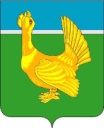 ДУМА ВЕРХНЕКЕТСКОГО РАЙОНАРЕШЕНИЕ № 37 от 25.09.2023                                                     		 р.п. Белый Яр,ул. Гагарина, 15, строен.1О вынесении проекта решения Думы Верхнекетского района «О внесении изменений в Устав муниципального образования Верхнекетский район Томской области» на публичные слушания	В соответствии с Федеральным законом от 06.10.2003 № 131-ФЗ «Об общих принципах организации местного самоуправления в Российской Федерации», Уставом муниципального образования Верхнекетский район Томской области, Положением о порядке организации и проведения публичных слушаний в муниципальном образовании Верхнекетский район Томской области, утверждённым решением Думы Верхнекетского района от 30.04.2013 №24, Дума Верхнекетского района решила:1.  Вынести прилагаемый проект решения Думы Верхнекетского района «О внесении изменений в Устав муниципального образования Верхнекетский район Томской области» на публичные слушания.2.  Назначить проведение публичных слушаний на 13 октября 2023 года, в 17.00 по адресу: р.п. Белый Яр, ул. Гагарина, 15, строен.1 зал заседаний Администрации Верхнекетского района.  3. Установить, что замечания и предложения по проекту решения Думы Верхнекетского района «О внесении изменений в Устав муниципального образования Верхнекетский район Томской области» принимаются в письменном виде в Думе Верхнекетского района по адресу: р.п. Белый Яр, ул. Гагарина, 15, строен.1, кабинет 101, не позднее 10 октября 2023 года, ежедневно до 17.00.4. Опубликовать проект решения Думы Верхнекетского района «О внесении изменений в Устав муниципального образования Верхнекетский район Томской области» в информационном вестнике Верхнекетского района Территория» и разместить на официальном сайте Администрации Верхнекетского района.5. Возложить обязанность по организационно-техническому проведению публичных слушаний на Думу Верхнекетского района.6. Контроль за исполнением настоящего решения оставляю за собой.7. Настоящее решение вступает в силу со дня его подписания.Председатель Думы		          Верхнекетского района			                                              Е.А. Парамонова		        Дума-1, Адм.-1, вестник «Территория» -1     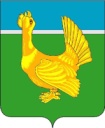 ДУМА ВЕРХНЕКЕТСКОГО РАЙОНАРЕШЕНИЕ (ПРОЕКТ)О внесении изменений вУстав муниципального образованияВерхнекетский район Томской области  В соответствии со статьёй 7 Федерального закона N 131-ФЗ от 6 октября 2003 года "Об общих принципах организации местного самоуправления в Российской Федерации"  Дума  Верхнекетского  района решила:1.Внести в Устав муниципального образования Верхнекетский район Томской области, принятый решением Думы Верхнекетского района от 23.05.2005 №12, следующие изменения:1)статью 24 дополнить частью 13.1 следующего содержания:«13.1.Глава Верхнекетского района освобождается от ответственности за несоблюдение ограничений и запретов, требований о предотвращении или об урегулировании конфликта интересов и неисполнение обязанностей, установленных Федеральным законом от 6 октября 2003 года N 131-ФЗ "Об общих принципах организации местного самоуправления в Российской Федерации" и другими федеральными законами в целях противодействия коррупции, в случае, если несоблюдение таких ограничений, запретов и требований, а также неисполнение таких обязанностей признается следствием не зависящих от него обстоятельств в порядке, предусмотренном частями 3 - 6 статьи 13 Федерального закона от 25 декабря 2008 года N 273-ФЗ "О противодействии коррупции".»;2)часть 7.1 статьи 27 изложить в следующей редакции:«7.1. Депутат Думы Верхнекетского района, член выборного органа местного самоуправления Верхнекетского района, выборное должностное лицо местного самоуправления Верхнекетского района должны соблюдать ограничения, запреты, исполнять обязанности, которые установлены Федеральным законом от 25 декабря 2008 года N 273-ФЗ "О противодействии коррупции" и другими федеральными законами. Полномочия депутата Думы Верхнекетского района, члена выборного органа местного самоуправления Верхнекетского района, выборного должностного лица местного самоуправления Верхнекетского района прекращаются досрочно в случае несоблюдения ограничений, запретов, неисполнения обязанностей, установленных Федеральным законом от 25 декабря 2008 года N 273-ФЗ "О противодействии коррупции", Федеральным законом от 3 декабря 2012 года N 230-ФЗ "О контроле за соответствием расходов лиц, замещающих государственные должности, и иных лиц их доходам", Федеральным законом от 7 мая 2013 года N 79-ФЗ "О запрете отдельным категориям лиц открывать и иметь счета (вклады), хранить наличные денежные средства и ценности в иностранных банках, расположенных за пределами территории Российской Федерации, владеть и (или) пользоваться иностранными финансовыми инструментами", если иное не предусмотрено Федеральным законом от 6 октября 2003 года N 131-ФЗ "Об общих принципах организации местного самоуправления в Российской Федерации".Депутат, член выборного органа местного самоуправления, выборное должностное лицо местного самоуправления, иное лицо, замещающее муниципальную должность, освобождаются от ответственности за несоблюдение ограничений и запретов, требований о предотвращении или об урегулировании конфликта интересов и неисполнение обязанностей, установленных Федеральным законом от 6 октября 2003 года N 131-ФЗ "Об общих принципах организации местного самоуправления в Российской Федерации" и другими федеральными законами в целях противодействия коррупции, в случае, если несоблюдение таких ограничений, запретов и требований, а также неисполнение таких обязанностей признается следствием не зависящих от указанных лиц обстоятельств в порядке, предусмотренном частями 3 - 6 статьи 13 Федерального закона от 25 декабря 2008 года N 273-ФЗ "О противодействии коррупции".»;3)дополнить главой Главой  VIII. I. следующего содержания: «ГЛАВА VIII. I.  МЕЖДУНАРОДНЫЕ И ВНЕШНЕЭКОНОМИЧЕСКИЕ СВЯЗИОРГАНОВ МЕСТНОГО САМОУПРАВЛЕНИЯ ВЕРХНЕКЕТСКОГО РАЙОНАСтатья 53.1. Полномочия органов местного самоуправления Верхнекетского района в сфере международных и внешнеэкономических связей1. Международные и внешнеэкономические связи осуществляются органами местного самоуправления Верхнекетского района в целях решения вопросов местного значения по согласованию с органами государственной власти Томской области в порядке, установленном законом Томской области.2. К полномочиям органов местного самоуправления Верхнектского района в сфере международных и внешнеэкономических связей относятся:1) проведение встреч, консультаций и иных мероприятий в сфере международных и внешнеэкономических связей с представителями государственно-территориальных, административно-территориальных и муниципальных образований иностранных государств;2) заключение соглашений об осуществлении международных и внешнеэкономических связей органов местного самоуправления Верхнектского района с органами местного самоуправления иностранных государств;3) участие в деятельности международных организаций в сфере межмуниципального сотрудничества в рамках полномочий органов, созданных специально для этой цели;4) участие в разработке и реализации проектов международных программ межмуниципального сотрудничества;5) иные полномочия в сфере международных и внешнеэкономических связей органов местного самоуправления Верхнектского района в соответствии с международными договорами Российской Федерации, федеральными законами, иными нормативными правовыми актами Российской Федерации и законами Томской области.Статья 53.2. Соглашения об осуществлении международных и внешнеэкономических связей органов местного самоуправления Верхнекетского района1.В целях решения вопросов местного значения органы местного самоуправления Верхнекетского района заключают соглашения об осуществлении международных и внешнеэкономических связей с органами местного самоуправления иностранных государств по согласованию с высшим исполнительным органом Томской области в порядке, определяемом Томской областью. 2. Подписанные соглашения об осуществлении международных и внешнеэкономических связей органов местного самоуправления Верхнекетского района подлежат опубликованию в порядке, предусмотренном для опубликования  муниципальных правовых актов Верхнекетского района.3.Обязательным условием вступления соглашений об осуществлении международных и внешнеэкономических связей органов местного самоуправления Верхнекетского района является их регистрация органами государственной власти Томской области в порядке, определяемом законом Томской области.Статья 53.3. Информирование об осуществлении международных и внешнеэкономических связей органов местного самоуправления Верхнекетского района Глава Верхнекетского района ежегодно до 15 января информирует уполномоченный орган государственной власти Томской области в установленном указанным органом порядке об осуществлении международных и внешнеэкономических связей органов местного самоуправления Верхнекетского района  и о результатах осуществления таких связей в предыдущем году.Статья 53.4. Перечень соглашений об осуществлении международных и внешнеэкономических связей органов местного самоуправления Верхнекетского района 1. Верхнекетский район формирует перечень соглашений об осуществлении международных и внешнеэкономических связей органов местного самоуправления поселения в порядке, определенном высшим исполнительным органом Томской области. В такой перечень включаются все соглашения об осуществлении международных и внешнеэкономических связей органов местного самоуправления Верхнекетского района, в том числе соглашения, утратившие силу.2. Глава Верхнекетского района ежегодно до 15 января направляет в уполномоченный орган государственной власти Томской области перечень соглашений об осуществлении международных и внешнеэкономических связей органов местного самоуправления Верхнекетского района, включая в него соглашения, заключенные и утратившие силу в предыдущем году. В случае, если такой перечень направляется впервые, в него включаются все соглашения об осуществлении международных и внешнеэкономических связей органов местного самоуправления Верхнекетского района, в том числе соглашения, утратившие силу.».2. Направить настоящее решение Главе Верхнекетского района для подписания, направления на государственную регистрацию и официального опубликования.3. Опубликовать настоящее решение после его государственной регистрации в информационном вестнике Верхнекетского района «Территория» и разместить на официальном сайте Администрации Верхнекетского района.4. Настоящее решение вступает в силу после государственной регистрации со дня его официального опубликования.Председатель  Думы                                                       Глава                             Верхнекетского района                                                    Верхнекетского района                                                                                                                                                                                                                                                               ___________  Е.А. Парамонова                                    ____________С.А. Альсевич№ от    .     .2023          р.п. Белый Яр,ул. Гагарина, 15, строен.1